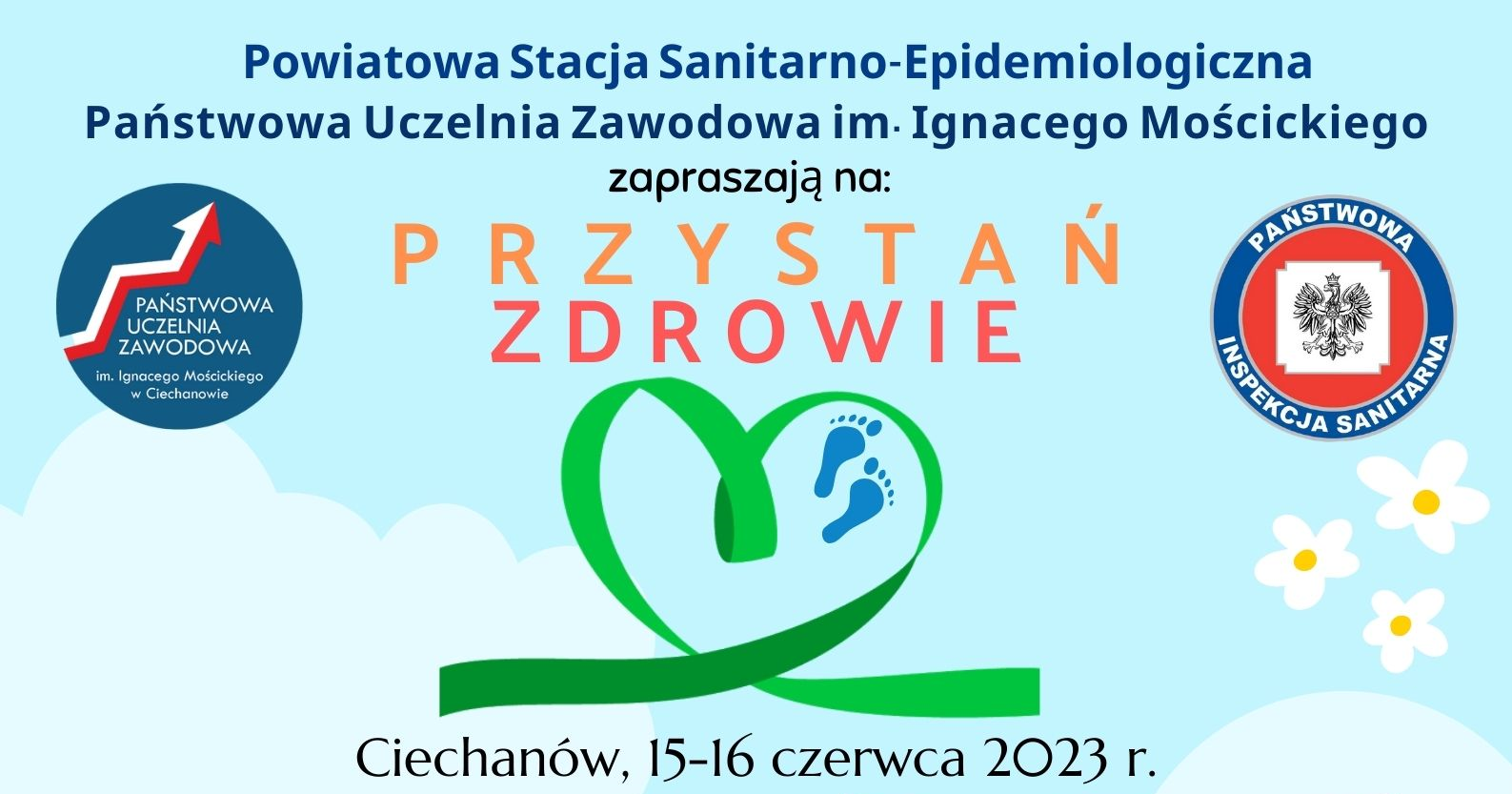 CZWARTEK - 15 czerwca 2023 r. CYKL SZKOLENIOWY - AULA 102 – I PIĘTRO – NARUTOWICZA 9  10.00-12.10 - PANEL WYKŁADÓW DLA PRACOWNIKÓW OŚWIATY I MŁODZIEŻY    10:00-10:10 - Powitanie – dr inż. Grzegorz Koc JM Rektor PUZ, Joanna Zaręba Państwowy     Powiatowy Inspektor Sanitarny, dr Ewa Wiśniewska Dziekan WNoZiNS PUZ  10:10-10:40 - Radzenie sobie ze stresem i budowanie odporności psychicznej                                      - Wiesława Machul, Dyrektor  Poradni Psychologiczno-Pedagogicznej w Ciechanowie   10:40-11:10 - Lepiej zapobiegać niż leczyć - rola diety w prewencji chorób dietozależnych   – dr Anna Fabisiak, Katedra Dietetyki SGGW w Warszawie  11:10-11:40 - Rola aktywności fizycznej w życiu człowieka – Justyna Ozdarska, Centrum    Ruchu Eskulap w Ciechanowie  11:40-12:10 - Przeszczepianie komórek krwiotwórczych – rejestr niespokrewnionych   dawców szpiku - prof. Jolanta Korsak - Krajowy Konsultant ds. Krwiolecznictwa, Kierownik   Zakładu Transfuzjologii i Transplantologii Klinicznej WIM w Warszawie  12:10 - Zakończenie  14.00-17.00 - PANEL OTWARTYCH WYKŁADÓW DLA SENIORÓW – WSTĘP WOLNY   14:00-14:10 – Powitanie – dr inż. Grzegorz Koc JM Rektor PUZ, Joanna Zaręba Państwowy   Powiatowy Inspektor Sanitarny, dr Ewa Wiśniewska Dziekan WNoZiNS PUZ  14:10-14:40 – Ochrona zdrowia psychicznego seniorów - Dominika Godlewska-Gnaś   Psycholog, SSzW w Ciechanowie   14:40-15:10 - Żywienie w cukrzycy - Bożena Murzyńska, pielęgniarka diabetologiczna, SSzW                  w Ciechanowie  15:10-15:40 - Kilka słów o komunikacji, czyli w drodze do drugiego człowieka                                   - Sandra Brzeska-Zagroba, WNoZiNS PUZ Ciechanów  15:40-16:10 - Leczenie uzdrowiskowe, e- skierowania, karta EKUZ - Małgorzata Szerszeń,   NFZ Odział w Ciechanowie  16:10-17:00 - koncert Beaty Trojanowskiej i Ewy Jeziółkowskiej